Publicado en Madrid el 10/04/2018 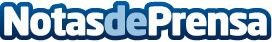 Ogury adquiere Adincube para ampliar la capacidad de monetización de los editores y desarrolladores de aplicaciones móvilesLa adquisición impulsa la expansión estratégica de la empresa y ayuda a los editores a acelerar el crecimiento comercialDatos de contacto:Fran ValmañaFJ Communications690813626Nota de prensa publicada en: https://www.notasdeprensa.es/ogury-adquiere-adincube-para-ampliar-la Categorias: Nacional Comunicación Marketing Emprendedores E-Commerce Recursos humanos Dispositivos móviles http://www.notasdeprensa.es